АДМИНИСТРАЦИЯ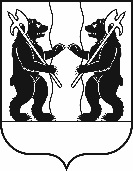 ЯРОСЛАВСКОГО МУНИЦИПАЛЬНОГО РАЙОНАПОСТАНОВЛЕНИЕ27.01.2022					                   					№137О публичных слушаниях по проекту решения Муниципального Совета Ярославского муниципального района «О внесении изменений в Устав Ярославского муниципального района»На основании статьи 28 Федерального закона от 6 октября 2003 года № 131-ФЗ «Об общих принципах организации местного самоуправления в Российской Федерации», статьи 20 Устава Ярославского муниципального района, в соответствии с Порядком организации и проведения публичных слушаний в Ярославском муниципальном районе, утвержденным решением Муниципального Совета Ярославского муниципального района от 27.02.2020 № 6, Администрация района  п о с т а н о в л я е т:1. Провести по инициативе Главы Ярославского муниципального района 18 февраля 2022 года в 11.00 в актовом зале (3 этаж) здания Администрации Ярославского муниципального района, расположенного по адресу: г. Ярославль, ул. Зои Космодемьянской, дом 10а, публичные слушания по проекту решения Муниципального Совета Ярославского муниципального района «О внесении изменений в Устав Ярославского муниципального района».2. Опубликовать проект решения Муниципального Совета Ярославского муниципального района «О внесении изменений в Устав Ярославского муниципального района» с пояснительной запиской к нему в редакции согласно приложению к постановлению в газете «Ярославский агрокурьер» и разместить на официальном сайте Ярославского муниципального района в информационно-телекоммуникационной сети «Интернет» по адресу: https://yamo.adm.yar.ru/.3. Утвердить состав организационного комитета по проведению публичных слушаний по проекту решения Муниципального Совета Ярославского муниципального района «О внесении изменений в Устав Ярославского муниципального района» (прилагается).4. Организатором публичных слушаний по проекту решения Муниципального Совета Ярославского муниципального района «О внесении изменений в Устав Ярославского муниципального района» назначить управление делами Администрации Ярославского муниципального района.5. Установить, что предложения по проекту решения Муниципального Совета Ярославского муниципального района «О внесении изменений в Устав Ярославского муниципального района» направляются в Администрацию Ярославского муниципального района до 16 февраля 2022 года в письменном или в электронном виде на адрес электронной почты: pravo@yamo.adm.yar.ru.6. Учет предложений к проекту решения Муниципального Совета Ярославского муниципального района «О внесении изменений в Устав Ярославского муниципального района», а также участие граждан в его обсуждении осуществляются в порядке, установленном решением Муниципального Совета Ярославского муниципального района от 27.02.2020 № 6 «О Порядке организации и проведения публичных слушаний в Ярославском муниципальном районе» и решением Муниципального Совета Ярославского муниципального района от 27.08.2020 № 56 «О Порядке участия граждан в обсуждении проекта Устава Ярославского муниципального района, проекта решения Муниципального Совета Ярославского муниципального района о внесении изменений в Устав Ярославского муниципального района и учета предложений граждан».7. Опубликовать постановление в газете «Ярославский агрокурьер» и разместить на официальном сайте Ярославского муниципального района в информационно-телекоммуникационной сети «Интернет» по адресу: https://yamo.adm.yar.ru/, с одновременным опубликованием (размещением) решений Муниципального Совета Ярославского муниципального района от 27.02.2020 № 6 «О порядке организации и проведения публичных слушаний в Ярославском муниципальном районе» и от 27.08.2020 № 56 «О Порядке участия граждан в обсуждении проекта Устава Ярославского муниципального района, проекта решения Муниципального Совета Ярославского муниципального района о внесении изменений в Устав Ярославского муниципального района и учета предложений граждан».8. Контроль за исполнением постановления возложить на заместителя Главы Администрации Ярославского муниципального района по внутренней политике А.А. Сучкова.9. Постановление вступает в силу со дня официального опубликования.Глава Ярославского                                                                                   муниципального района                                                                 Н.В. ЗолотниковЗаместитель Главы Администрации ЯМРпо внутренне политике________________ А.А. Сучков«_____ »______________ 2022 г.Начальник управления деламиАдминистрации ЯМР___________________ С.В. Себекина«_____ »______________ 2022 г.Начальник  управления правового обеспечения и муниципального заказа Администрации ЯМР __________________ О.Ю. Килипченко«_____ »______________ 2022 г.Электронная копия сдана:Килипченко О.Ю.Исполнитель: Килипченко О.Ю.Направить:в дело – 	2«Ярославский агрокурьер» - 	1УД- 	1прокуратура – 	1УПОиМЗ-	1Итого– 	6Приложениек постановлениюАдминистрации ЯМРот __.__.2022 № ___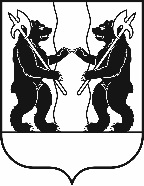 ПроектМ У Н И Ц И П А Л Ь Н Ы Й С О В Е ТЯрославского муниципального районаР Е Ш Е Н И ЕО внесении изменений в Устав Ярославского муниципального районаПринято на заседанииМуниципального СоветаЯрославского муниципального районаот «__» __________ 2022 г.В соответствии с Федеральным законом от 6 октября 2003 года 
№ 131-ФЗ «Об общих принципах организации местного самоуправления в Российской Федерации» МУНИЦИПАЛЬНЫЙ СОВЕТ ЯРОСЛАВСКОГО МУНИЦИПАЛЬНОГО РАЙОНА РЕШИЛ:1. Внести в Устав Ярославского муниципального района следующие изменения:1.1. В абзаце четвертом части 3 статьи 1 слова «, а также в других случаях» исключить.1.2. В статье 13:1.2.1. В пункте 36 части 1 слова «, проведение открытого аукциона на право заключить договор о создании искусственного земельного участка в соответствии с федеральным законом» исключить.1.2.2. В пункте 15 части 2 слова «, проведение открытого аукциона на право заключить договор о создании искусственного земельного участка в соответствии с федеральным законом» исключить.1.3. В абзаце втором части 4 статьи 20 слова «Настоящим Уставом и (или)» исключить.1.4. В статье 50:1.4.1. В пункте 36 части 2 слова «, проведение открытого аукциона на право заключить договор о создании искусственного земельного участка в соответствии с федеральным законом» исключить.1.4.2. В пункте 15 части 3 слова «, проводит открытый аукцион на право заключить договор о создании искусственного земельного участка в соответствии с федеральным законом» исключить.2. Направить настоящее Решение на государственную регистрацию в территориальный орган уполномоченного федерального органа исполнительной власти в сфере регистрации уставов муниципальных образований. 3. Настоящее Решение подлежит официальному опубликованию после поступления из территориального органа уполномоченного федерального органа исполнительной власти в сфере регистрации уставов муниципальных образований уведомления о включении сведений о настоящем Решении в государственный реестр уставов муниципальных образований Ярославской области, предусмотренного частью 6 статьи 4 Федерального закона от 21 июля 2005 года № 97-ФЗ «О государственной регистрации уставов муниципальных образований».Пояснительная записка
к проекту решения Муниципального Совета
Ярославского муниципального района
«О внесении изменений в Устав Ярославского муниципального района»Проект решения Муниципального Совета Ярославского муниципального района «О внесении изменений в Устав Ярославского муниципального района» (далее – проект решения) разработан в соответствии с требованиями Федерального закона от 6 октября 2003 года № 131-ФЗ «Об общих принципах организации местного самоуправления в Российской Федерации» в редакции Федерального закона от 30 декабря 2021 года № 492-ФЗ «О внесении изменений в Федеральный закон «Об искусственных земельных участках, созданных на водных объектах, находящихся в федеральной собственности, и о внесении изменений в отдельные законодательные акты Российской Федерации» и отдельные законодательные акты Российской Федерации».Проектом решения вносятся изменения в перечень вопросов местного значения Ярославского муниципального района и вопросов местного значения сельских поселений, решаемых на территориях соответствующих поселений органами местного самоуправления Ярославского муниципального района, в полномочия Администрации Ярославского муниципального района в связи с изменением порядка создания искусственных земельных участков, предусмотренного федеральным законодательством.Федеральным законом от 30 декабря 2021 года № 492-ФЗ «О внесении изменений в Федеральный закон «Об искусственных земельных участках, созданных на водных объектах, находящихся в федеральной собственности, и о внесении изменений в отдельные законодательные акты Российской Федерации» вносятся изменения в ряд законодательных актов, которые предусматривают отказ от проведения открытого аукциона на право заключить договор о создании искусственного земельного участка. При этом лицо, осуществляющее создание искусственного земельного участка, будет определяться разрешением на создание искусственного земельного участка на водном объекте.Изменения в абзац второй части 4 статьи 20 Устава Ярославского муниципального района предусматривают, что для размещения материалов и информации публичных слушаний, обеспечения возможности представления жителями Ярославского муниципального района своих замечаний и предложений по проекту муниципального правового акта Ярославского муниципального района, а также для участия жителей Ярославского муниципального района в публичных слушаниях с соблюдением требований об обязательном использовании для таких целей официального сайта может использоваться федеральная государственная информационная система «Единый портал государственных и муниципальных услуг (функций) в соответствии с решением Муниципального Совета Ярославского муниципального района.В Устав Ярославского муниципального района вносится также ряд иных изменений, носящих технический и редакционный характер.УТВЕРЖДЕНпостановлениемАдминистрации ЯМРот __.__.2022 № ___Состав организационного комитета
по проведению публичных слушаний по проекту решения
Муниципального Совета Ярославского муниципального района
«О внесении изменений в Устав Ярославского муниципального района»М У Н И Ц И П А Л Ь Н Ы Й С О В Е ТЯрославского муниципального районаР Е Ш Е Н И Е27.08.2020                                                                                                                                        № 56О Порядке участия граждан в обсуждении проекта Устава Ярославского муниципального района, проекта решения Муниципального Совета Ярославского муниципального района о внесении изменений в Устав Ярославского муниципального района и учета предложений гражданВ соответствии с положениями части 4 статьи 44 Федерального закона от 6 октября 2003 года № 131-ФЗ «Об общих принципах организации местного самоуправления в Российской Федерации», Уставом Ярославского муниципального района МУНИЦИПАЛЬНЫЙ СОВЕТ ЯРОСЛАВСКОГО МУНИЦИПАЛЬНОГО РАЙОНА РЕШИЛ:1. Утвердить Порядок участия граждан в обсуждении проекта Устава Ярославского муниципального района, проекта решения Муниципального Совета Ярославского муниципального района о внесении изменений в Устав Ярославского муниципального района и учета предложений граждан (прилагается).2. Признать утратившим силу решение Собрания представителей Ярославского муниципального района от 17.11.2005 № 107 «Об утверждении Положения Ярославского муниципального района о порядке принятия Устава Ярославского муниципального района, решения представительного органа Ярославского муниципального района о внесении изменений и дополнений в Устав Ярославского муниципального района».3. Контроль за исполнением настоящего Решения возложить на постоянную комиссию Муниципального Совета Ярославского муниципального района по регламенту, этике, нормотворчеству, обеспечению депутатской деятельности, социальной политике и вопросам местного самоуправления (Фаламеева Е.В.).4. Настоящее Решение вступает в силу со дня его официального опубликования.Действие положений настоящего Решения не распространяется на правоотношения, возникшие до его вступления в силу.Утвержденрешением Муниципального Совета Ярославского муниципального районаот 27.08.2020 г. № 56Порядок участия граждан в обсуждении
проекта Устава Ярославского муниципального района,
проекта решения Муниципального Совета Ярославского
муниципального района о внесении изменений
в Устав Ярославского муниципального района и
учета предложений граждан1. Общие положения.1.1. Настоящий Порядок участия граждан в обсуждении проекта Устава Ярославского муниципального района, проекта решения Муниципального Совета Ярославского муниципального района о внесении изменений в Устав Ярославского муниципального района и учета предложений граждан (далее – Порядок) разработан в соответствии с требованиями Федерального закона от 6 октября 2003 года № 131-ФЗ «Об общих принципах организации местного самоуправления в Российской Федерации» и Уставом Ярославского муниципального района.1.2. Настоящий Порядок определяет формы участия граждан в обсуждении проекта Устава Ярославского муниципального района, проекта решения Муниципального Совета Ярославского муниципального района о внесении изменений в Устав Ярославского муниципального района, а также устанавливает процедуры рассмотрения и учета предложений граждан к указанным проектам муниципальных правовых актов Ярославского муниципального района.2. Опубликование проекта Устава Ярославского муниципального района, проекта решения Муниципального Совета Ярославского муниципального района о внесении изменений в Устав Ярославского муниципального района2.1. Проект Устава Ярославского муниципального района, проект решения Муниципального Совета Ярославского муниципального района о внесении изменений в Устав Ярославского муниципального района подлежат официальному опубликованию не позднее чем за 30 дней до дня рассмотрения на заседании Муниципального Совета Ярославского муниципального района вопроса о принятии Устава Ярославского муниципального района, решения Муниципального Совета Ярославского муниципального района о внесении изменений в Устав Ярославского муниципального района.2.2. Одновременно с официальным опубликованием проекта Устава Ярославского муниципального района, проекта решения Муниципального Совета Ярославского муниципального района о внесении изменений в Устав Ярославского муниципального района подлежит опубликованию настоящий Порядок.Не требуется официальное опубликование (обнародование) настоящего Порядка в случае, когда в Устав Ярославского муниципального района вносятся изменения в форме точного воспроизведения положений Конституции Российской Федерации, федеральных законов, Устава Ярославской области или законов Ярославской области в целях приведения Устава Ярославского муниципального района в соответствие с указанными нормативными правовыми актами.2.3. Официальное опубликование проекта Устава Ярославского муниципального района, проекта решения Муниципального Совета Ярославского муниципального района о внесении изменений в Устав Ярославского муниципального района, а также иных правовых актов, подлежащих опубликованию одновременно с указанными проектами муниципальных правовых актов, осуществляется на основании решения Муниципального Совета Ярославского муниципального района либо постановления Администрации Ярославского муниципального района.3. Участие граждан в обсуждении проекта Устава Ярославского муниципального района, проекта решения Муниципального Совета Ярославского муниципального района о внесении изменений в Устав Ярославского муниципального района3.1. Жители Ярославского муниципального района участвуют в обсуждении проекта Устава Ярославского муниципального района, проекта решения Муниципального Совета Ярославского муниципального района о внесении изменений в Устав Ярославского муниципального района в следующих формах:- публичных слушаний;- собраний граждан;- обращений граждан.3.2. Проект Устава Ярославского муниципального района, проект решения Муниципального Совета Ярославского муниципального района о внесении изменений в Устав Ярославского муниципального района должны выноситься на публичные слушания кроме случаев, когда в Устав Ярославского муниципального района вносятся изменения в форме точного воспроизведения положений Конституции Российской Федерации, федеральных законов, Устава Ярославской области или законов Ярославской области в целях приведения Устава Ярославского муниципального района в соответствие с этими нормативными правовыми актами.Публичные слушания по проекту Устава Ярославского муниципального района, проекту решения Муниципального Совета Ярославского муниципального района о внесении изменений в Устав Ярославского муниципального района организуются и проводятся в порядке, установленном Уставом Ярославского муниципального района и решением Муниципального Совета Ярославского муниципального района.3.3. Проект Устава Ярославского муниципального района, проект решения Муниципального Совета Ярославского муниципального района о внесении изменений в Устав Ярославского муниципального района по инициативе населения, Муниципального Совета Ярославского муниципального района и Главы Ярославского муниципального района могут выноситься на собрания граждан.Собрания граждан для обсуждения проекта Устава Ярославского муниципального района, проекта решения Муниципального Совета Ярославского муниципального района о внесении изменений в Устав Ярославского муниципального района назначаются и проводятся в порядке, установленном Федеральным законом от 6 октября 2003 года № 131-ФЗ «Об общих принципах организации местного самоуправления в Российской Федерации», Уставом Ярославского муниципального района и решением Муниципального Совета Ярославского муниципального района.Итоги собрания граждан подлежат официальному опубликованию (обнародованию).Принятые собраниями граждан обращения, содержащие предложения к проекту Устава Ярославского муниципального района, проектам решений о внесении изменений в Устав Ярославского муниципального района, подлежат обязательному рассмотрению Муниципальным Советом Ярославского муниципального района и Главой Ярославского муниципального района с направлением письменного ответа.3.4. Жители Ярославского муниципального района вправе направлять в Муниципальный Совет Ярославского муниципального района и Главе Ярославского муниципального района индивидуальные и коллективные обращения в виде предложений к проекту Устава Ярославского муниципального района, проекту решения Муниципального Совета Ярославского муниципального района о внесении изменений в Устав Ярославского муниципального района, содержащих рекомендации по совершенствованию указанных муниципальных правовых актов Ярославского муниципального района.Рассмотрение обращений граждан по проекту Устава Ярославского муниципального района, проекту решения Муниципального Совета Ярославского муниципального района о внесении изменений в Устав Ярославского муниципального района осуществляется в порядке, установленном Федеральным законом от 2 мая 2006 года № 59-ФЗ «О порядке рассмотрения обращений граждан Российской Федерации».4. Рассмотрение и учет предложений к проекту Устава Ярославского муниципального района, проекту решения Муниципального Совета Ярославского муниципального района о внесении изменений в Устав Ярославского муниципального района4.1. Предложения к проекту Устава Ярославского муниципального района, проекту решения Муниципального Совета Ярославского муниципального района о внесении изменений в Устав Ярославского муниципального района направляются в Муниципальный Совет Ярославского муниципального района либо Главе Ярославского муниципального района в сроки, определенные муниципальным правовым актом Ярославского муниципального района о назначении публичных слушаний по проекту Устава Ярославского муниципального района, проекту решения Муниципального Совета Ярославского муниципального района о внесении изменений в Устав Ярославского муниципального района, а в случаях, когда в Устав Ярославского муниципального района вносятся изменения в форме точного воспроизведения положений Конституции Российской Федерации, федеральных законов, Устава Ярославской области или законов Ярославской области в целях приведения Устава Ярославского муниципального района в соответствие с этими нормативными правовыми актами, в сроки, определенные муниципальным правовым актом Ярославского муниципального района об официальном опубликовании проекта Устава Ярославского муниципального района, проекта решения Муниципального Совета Ярославского муниципального района о внесении изменений в Устав Ярославского муниципального района.4.2. Внесенные предложения к проекту Устава Ярославского муниципального района, проекту решения Муниципального Совета Ярославского муниципального района о внесении изменений в Устав Ярославского муниципального района регистрируются в установленном порядке.4.3. Рассмотрение предложений к проекту Устава Ярославского муниципального района, проекту решения Муниципального Совета Ярославского муниципального района о внесении изменений в Устав Ярославского муниципального района организуется в соответствии с регламентами работы Муниципального Совета Ярославского муниципального района либо Администрации Ярославского муниципального района соответственно.4.4. По итогам рассмотрения внесенных предложений к проекту Устава Ярославского муниципального района, проекту решения Муниципального Совета Ярославского муниципального района о внесении изменений в Устав Ярославского муниципального района на заседание Муниципального Совета Ярославского муниципального района, на котором планируется рассмотреть проект Устава Ярославского муниципального района, проект решения Муниципального Совета Ярославского муниципального района о внесении изменений в Устав Ярославского муниципального района готовится информация, содержащая:- общее количество поступивших предложений;- содержание поступивших предложений;- рекомендации о поддержке либо отклонении поступивших предложений.М У Н И Ц И П А Л Ь Н Ы Й С О В Е ТЯрославского муниципального районаР Е Ш Е Н И Е27.02.2020                                                                                                                                 № 6В соответствии со статьей 28 Федерального закона от 6 октября 2003 года № 131-ФЗ «Об общих принципах организации местного самоуправления в Российской Федерации», на основании статьи 12 Устава Ярославского муниципального района МУНИЦИПАЛЬНЫЙ СОВЕТ ЯРОСЛАВСКОГО МУНИЦИПАЛЬНОГО РАЙОНА РЕШИЛ:1. Утвердить Порядок организации и проведения публичных слушаний в Ярославском муниципальном районе (прилагается).2. Признать утратившими силу:- решение Муниципального Совета Ярославского муниципального района от 20.07.2006 № 180 «Об утверждении Положения о порядке организации и проведения публичных слушаний в Ярославском муниципальном районе и о внесении изменений в некоторые нормативные правовые акты Ярославского муниципального района»;- решение Муниципального Совета Ярославского муниципального района от 26.04.2013 № 29 «О внесении изменений в решение Муниципального Совета ЯМР от 20.07.2006 № 180 «Об утверждении Положения о порядке организации и проведения публичных слушаний в Ярославском муниципальном районе и о внесении изменений в некоторые нормативные правовые акты Ярославского муниципального района»;- решение Муниципального Совета Ярославского муниципального района от 30.03.2017 № 29 «О внесении изменения в решение Муниципального Совета ЯМР от 20.07.2006 № 180 «Об утверждении Положения о порядке организации и проведения публичных слушаний в Ярославском муниципальном районе и о внесении изменений в некоторые нормативные правовые акты Ярославского муниципального района».3. Опубликовать настоящее Решение в газете «Ярославский агрокурьер».4. Контроль за исполнением решения возложить на постоянную комиссию Муниципального Совета ЯМР по регламенту, этике, нормотворчеству, обеспечению депутатской деятельности, социальной политике и вопросам местного самоуправления (Фаламеева Е.В.).5. Настоящее Решение вступает в силу с 1 мая 2020 года, но не ранее дня его официального опубликования.В случае, если до дня вступления в силу настоящего Решения принято решение о назначении публичных слушаний, организация и проведение таких публичных слушаний осуществляется в соответствии с решением Муниципального Совета Ярославского муниципального района от 20.07.2006 № 180 «Об утверждении Положения о порядке организации и проведения публичных слушаний в Ярославском муниципальном районе и о внесении изменений в некоторые нормативные правовые акты Ярославского муниципального района» (в редакции, действовавшей на день назначения соответствующих публичных слушаний).Приложение к решениюМуниципального СоветаЯрославского муниципального районаот 27.02.2020 № 6Порядок
организации и проведения публичных слушаний
в Ярославском муниципальном районе1. Общие положения1.1. Настоящий Порядок организации и проведения публичных слушаний в Ярославском муниципальном районе (далее – Порядок) в соответствии с положениями частей 1 – 4 статьи 28 Федерального закона от 6 октября 2003 года № 131-ФЗ «Об общих принципах организации местного самоуправления в Российской Федерации», частей 1 – 7 статьи 12 Устава Ярославского муниципального района устанавливает порядок участия жителей Ярославского муниципального района и иных определенных настоящим Порядком лиц в публичных слушаниях, перечень вопросов, выносимых на публичные слушания, порядок назначения, организации, проведения публичных слушаний, подведения и учета результатов публичных слушаний.Настоящий Порядок не регулирует вопросы организации и проведения общественных обсуждений или публичных слушаний по проектам генеральных планов, проектам правил землепользования и застройки, проектам планировки территории, проектам межевания территории, проектам, предусматривающим внесение изменений в один из указанных утвержденных документов, проектам решений о предоставлении разрешения на условно разрешенный вид использования земельного участка или объекта капитального строительства, проектам решений о предоставлении разрешения на отклонение от предельных параметров разрешенного строительства, реконструкции объектов капитального строительства, вопросам изменения одного вида разрешенного использования земельных участков и объектов капитального строительства на другой вид такого использования при отсутствии утвержденных правил землепользования и застройки проводятся, порядок организации и проведения которых определяется решением Муниципального Совета Ярославского муниципального района с учетом положений законодательства о градостроительной деятельности.1.2. Публичные слушания в соответствии с настоящим Порядком организуются и проводятся для обсуждения проектов муниципальных правовых актов Ярославского муниципального района по вопросам местного значения (далее – проекты муниципальных правовых актов).На публичные слушания должны выноситься:1) проект Устава Ярославского муниципального района, а также проект решения Муниципального Совета Ярославского муниципального района о внесении изменений в Устав Ярославского муниципального района, кроме случаев, когда в Устав Ярославского муниципального района вносятся изменения в форме точного воспроизведения положений Конституции Российской Федерации, федеральных законов, Устава Ярославской области или законов Ярославской области в целях приведения Устава Ярославского муниципального района в соответствие с этими нормативными правовыми актами;2) проект районного бюджета Ярославского муниципального района и отчет о его исполнении;3) проект стратегии социально-экономического развития Ярославского муниципального района;4) вопросы о преобразовании Ярославского муниципального района.1.3. Публичные слушания проводятся с участием жителей Ярославского муниципального района.В публичных слушаниях вправе принимать участие депутаты Ярославского муниципального района, члены Общественной палаты Ярославского муниципального района, сотрудники Администрации Ярославского муниципального района и ее структурных подразделений, иных органов местного самоуправления Ярославского муниципального района, муниципальных учреждений и предприятий Ярославского муниципального района1.4. Публичные слушания проводятся Муниципальным Советом Ярославского муниципального района и Главой Ярославского муниципального района.2. Порядок назначения публичных слушаний2.1. Публичные слушания проводятся по инициативе населения, Муниципального Совета Ярославского муниципального района, Главы Ярославского муниципального района.2.2. Публичные слушания, проводимые по инициативе населения или Муниципального Совета Ярославского муниципального района, назначаются решением Муниципального Совета Ярославского муниципального района, а по инициативе Главы Ярославского муниципального района – постановлением Администрации Ярославского муниципального района.2.3. Проект решения Муниципального Совета Ярославского муниципального района о назначении публичных слушаний рассматривается на заседании Муниципального Совета Ярославского муниципального района и постоянных комиссий Муниципального Совета Ярославского муниципального района в соответствии с регламентом Муниципального Совета Ярославского муниципального района. Решение Муниципального Совета Ярославского муниципального района о назначении публичных слушаний принимается большинством голосов от установленного числа депутатов Муниципального Совета Ярославского муниципального района, подлежит подписанию председателем Муниципального Совета Ярославского муниципального района.2.4. Постановление Администрации Ярославского муниципального района о назначении публичных слушаний разрабатывается и принимается в соответствии с регламентом Администрации Ярославского муниципального района.2.5. В муниципальном правовом акте о назначении публичных слушаний указываются:1) проект муниципального правового акта, выносимый на публичные слушания;2) сведения об инициаторе проведения публичных слушаний;3) время и место проведения публичных слушаний;4) адресат, которому направляются предложения по проекту муниципального правового акта, предлагаемому для обсуждения на публичных слушаниях;5) источник официального опубликования проекта муниципального правового акта, выносимого на публичные слушания, а также иные средства массовой информации, сайты в информационно-телекоммуникационной сети «Интернет», где опубликован либо подлежит опубликованию проект соответствующего муниципального правового акта;6) состав организационного комитета по проведению публичных слушаний;7) организатор публичных слушаний.3. Назначение публичных слушаний
по инициативе жителей Ярославского муниципального района3.1. Инициативная группа в количестве 10 жителей Ярославского муниципального района (далее – инициативная группа) вправе направить в Муниципальный Совет Ярославского муниципального района предложение о назначении публичных слушаний.Предложение о назначении публичных слушаний выдвигается инициативной группой путем проведения собрания по выдвижению инициативы о назначении публичных слушаний, которое проводится в соответствии с требованиями Федерального закона от 19 июня 2004 года № 54-ФЗ «О собраниях, митингах, демонстрациях, шествиях и пикетированиях».Предложение о проведении публичных слушаний должно содержать проект муниципального правового акта Ярославского муниципального района, который предлагается рассмотреть на публичных слушаниях. 3.2. Предложение о назначении публичных слушаний составляется по форме согласно приложению 1 к настоящему Порядку.В предложении инициативной группы о назначении публичных слушаний должны быть:1) указаны фамилии, имена, отчества, даты рождения, серии и номера паспортов граждан с указанием наименования или кода выдавших их органов, а также адреса места жительства каждого члена инициативной группы и лиц, уполномоченных действовать от имени инициативной группы из числа членов инициативной группы;2) проставлены личные подписи каждого члена инициативной группы и лиц, уполномоченных действовать от имени инициативной группы.К предложению о назначении публичных слушаний прилагается протокол собрания инициативной группы по вопросу ее создания и направления предложения о назначении публичных слушаний по форме согласно приложению 2 к настоящему Порядку.3.3. Предложение инициативной группы о назначении публичных слушаний рассматривается на заседании Муниципального Совета Ярославского муниципального района.3.4. По результатам рассмотрения предложения инициативной группы о назначении публичных слушаний Муниципальный Совет Ярославского муниципального района принимает решение о назначении публичных слушаний по соответствующему проекту муниципального правового акта Ярославского муниципального района или об отказе в назначении публичных слушаний.3.5. Муниципальный Совет Ярославского муниципального района отказывает в назначении публичных слушаний в случаях, если:1) при проведении собрания инициативной группы нарушены требования Федерального закона от 19 июня 2004 года № 54-ФЗ «О собраниях, митингах, демонстрациях, шествиях и пикетированиях»;2) представленные инициативной группой документы не соответствуют требованиям настоящего Порядка;3) рассмотрение проекта муниципального правового акта, который предлагается рассмотреть на публичных слушаниях, не относится к вопросам местного значения Ярославского муниципального района.3.6. Решение Муниципального Совета Ярославского муниципального района о назначении публичных слушаний подлежит официальному опубликованию в течение 14 дней после получения предложения о назначении публичных слушаний.4. Организация проведения публичных слушаний4.1. Муниципальный правовой акт о назначении публичных слушаний и проект муниципального правового акта, выносимого на публичные слушания, подлежат официальному опубликованию, а также размещаются на официальном сайте органов местного самоуправления Ярославского муниципального района в информационно-телекоммуникационной сети «Интернет».4.2. Публичные слушания проводятся не ранее 14 дней со дня официального опубликования муниципального правового акта о назначении соответствующих публичных слушаний.4.3. Организацию проведения публичных слушаний осуществляют организационный комитет по проведению публичных слушаний, состав которого определяется муниципальным правовым актом о назначении публичных слушаний, а также организатор публичных слушаний.Организатором публичных слушаний, проводимых по инициативе Муниципального Совета Ярославского муниципального района и Главы Ярославского муниципального района, выступает Администрация Ярославского муниципального района в лице ее структурных подразделений, определенных муниципальным правовым актом о назначении публичных слушаний.4.4. Организационный комитет по проведению публичных слушаний:- устанавливает регламент проведения публичных слушаний;- определяет ведущего публичные слушания;- определяет перечень вопросов, которые подлежат обсуждению на публичных слушаниях;- определяет докладчиков по вопросам, вынесенным на обсуждение публичных слушаний;- осуществляет сбор замечаний и предложений по проекту муниципального правового акта, выносимого для обсуждения на публичных слушаниях;- осуществляет подготовку рекомендаций публичных слушаний;- обеспечивает ведение протокола публичных слушаний.4.5. При проведении публичных слушаний ведется протокол, в котором указывается дата и место проведения публичных слушаний, общее число граждан, принявших участие в них, количество присутствующих на публичных слушаниях жителей Ярославского муниципального района, содержание выступлений и принятые решения.Ведение и подготовка протокола обеспечивается организатором публичных слушаний.Протокол подписывается председателем организационного комитета по проведению публичных слушаний.5. Результаты публичных слушаний5.1. Не позднее 15 дней со дня проведения публичных слушаний организационный комитет по проведению публичных слушаний организует подготовку рекомендаций по итогам публичных слушаний, в которых отражаются мнения участников публичных слушаний и их предложения по выносимым на публичные слушания вопросам, мотивированное обоснование принятых решений.5.2. Рекомендации публичных слушаний подлежат опубликованию в порядке, установленном для официального опубликования муниципальных правовых актов, и размещается на официальном сайте органов местного самоуправления Ярославского муниципального района в информационно-телекоммуникационной сети «Интернет».5.3. Органы местного самоуправления Ярославского муниципального района рассматривают и принимают проекты муниципальных правовых актов, проекты которых должны выноситься на публичные слушания, при наличии рекомендаций и протокола соответствующих публичных слушаний.Приложение 1 к Порядку организации и проведения публичных слушаний в Ярославском муниципальном районеФОРМА ДОКУМЕНТАПредложение инициативной группы жителей
Ярославского муниципального района о проведении публичных слушаний по вопросу (вопросам), проекту муниципального правового акта____________________________________________________________(наименование проекта муниципального правового акта)«___» ____________ г.	_________(место принятия)1. Инициативная группа в составе_________________________________________________________________________________________________решила обратиться в Муниципальный Совет Ярославского муниципального района с предложением о назначении публичных слушаний по проекту муниципального правового акта_________________________________________________________________________________________________________________________________________________________________________.(наименование вопроса (вопросов), проекта муниципального правового акта)Число голосов членов инициативной группы, проголосовавших за принятие данного решения __________________, против - ___________________, воздержавшихся - __________________.2. Лица, уполномоченные действовать от имени инициативной группы:(указываются только члены инициативной группы)3. Члены инициативной группы (указываются все члены инициативной группы):Приложение 2 к Порядку организации и проведения публичных слушаний в Ярославском муниципальном районеФОРМА ДОКУМЕНТАПротокол собрания жителей
Ярославского муниципального района по вопросу создания инициативной группы по направлению предложения о назначении публичных слушаний по проекту муниципального правового акта________________________________________________________________________________________________(наименование проекта муниципального правового акта)«___» ____________ г.	_____________(место проведения)Организаторы собрания жителей Ярославского муниципального района __________________________________________________________________.На собрании присутствовали жители Ярославского муниципального района ____________________________________________________________________________________________________________________________________________________________________________________________.На собрании присутствовали представители органов местного самоуправления Ярославского муниципального района __________________________________________________________________.1. Ознакомившись с доводами организаторов собрания, жители Ярославского муниципального района решили создать инициативную группу по направлению в Муниципальный Совет Ярославского муниципального района предложения о назначении публичных слушаний по проекту муниципального правового акта__________________________________________________________________________________________________________________________________________________________________________.Число голосов жителей Ярославского муниципального района, проголосовавших за принятие данного решения __________________, против - ___________________, воздержавшихся - __________________.Члены инициативной группы (указываются все члены инициативной группы):Глава Ярославскогомуниципального района_____________Н.В. Золотников«____»__________2022 г.Председатель  Муниципального Совета
Ярославского муниципального района____________ Е.В. Шибаев «____»_________2022 г.Шибаев Е.В.–Председатель Муниципального Совета Ярославского муниципального района, председатель организационного комитета;Сучков А.А.–заместитель Главы Администрации Ярославского муниципального района, заместитель председателя организационного комитета;Сакова Л.В.–консультант управления делами Администрации Ярославского муниципального района, секретарь организационного комитета;Члены организационного комитета:Члены организационного комитета:Члены организационного комитета:Килипченко О.Ю.–начальник управления правового обеспечения и муниципального заказа Администрации Ярославского муниципального района;Коваленко Е.Н.–заместитель председателя комитета Муниципального Совета Ярославского муниципального района по регламенту, этике, нормотворчеству, обеспечению депутатской деятельности и вопросам местного самоуправления;Муханов П.А.–Председатель Общественной палаты Ярославского муниципального района;Себекина С.В.–начальник управления делами Администрации Ярославского муниципального района;Фаламеева Е.В.–председатель комитета Муниципального Совета Ярославского муниципального района шестого созыва по регламенту, этике, нормотворчеству, обеспечению депутатской деятельности и вопросам местного самоуправления;Чирков С.В.–депутат Муниципального Совета Ярославского муниципального района.Глава Ярославскогомуниципального района_________________Н.В. Золотников«27» августа 2020 года Председатель Муниципального СоветаЯрославского муниципального района___________________ Е.В. Шибаев«27» августа 2020 годаО Порядке организации и проведения публичных слушаний в Ярославском муниципальном районеГлава Ярославскогомуниципального района_____________Н.В. Золотников«27» февраля 2020 г.Председатель Муниципального Совета Ярославского муниципального района____________ Е.В. Шибаев «27» февраля 2020 г.№ п/пФамилия, имя, отчествоСерия и номер паспорта, наименование (код) выдавшего паспорт органаДата рожденияМесто жительстваЛичная подпись1.2.3.…№ п/пФамилия, имя, отчествоСерия и номер паспорта, наименование (код) выдавшего паспорт органаДата рожденияМесто жительстваЛичная подпись1.2.3.4.5.6.7.8.9.10.№ п/пФамилия, имя, отчествоСерия и номер паспорта, наименование (код) выдавшего паспорт органаДата рожденияМесто жительстваЛичная подпись1.2.3.4.5.6.7.8.9.10.